Dr. Mohamed Abd El-Fattah Mohamed Hamed 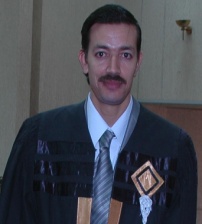 Assistant Professor, Faculty of Computers &Info,   Benha  University, Egypt Shbeen Elqanater                                                                       drmohabdo@yahoo..com                                                                                                                                                                dr_mgsn77@yahoo.com                                                                                               +2013271418000966583302380EDUCATIONPH.D   in Computers and  Information (2009), Faculty of Computers &Information, Department: - Information SystemIntelligent Decision Support System: An Experimental PrototypeMS.C in Computers and Information (2005). University: Helwan, Faculty of Computers & InformationDepartment: - Information System  A  Comparative Study for the Performance of ODBC drivers.BS.c in Computers and Information ( 99/2000 ) University: Helwan, Faculty: of Computers & InformationDepartment: - Information System Specialization Grade: - ExcellentGeneral grade: - Very GoodResearch Interests & StatementsIntelligent Decision Support System, Information Visualization, Distributed database, E-(commerce- governmental – learning ), business intelligence, My research goals are in both core and applied information system. The former encompasses theoretical analysis of learning problems and design of new model classes and techniques. The latter refers to using and adapting the arsenal of information system to provide tools to practitioners, in Information System and beyond, who deal with complex real-world data. Four application domains in particular are of great interest to me in their own right: database management system, Data mining, cloud computing, Decision Support System and Information Visualization. My PhD thesis work focused intelligent decision support system. I try participating in cutting edge work in this direction, developing and applying information visualization methods and data mining to Decision Support System. The focus of my current work is on developing intelligent decision support system. A primary application of this is in fact finding and problem solving, but the scientific and technological implications of progress in this direction are much broader. In much of my work I have enjoyed the effect of transcending traditional discipline boundaries within Information system (between decision support system, information visualization, and Knowledge Discovery) and outside of it (business and finance). Such multidisciplinary research is also an integral part of my research agenda for the future. Future research I plan to continue working on models and techniques of intelligent decision support system.PublicationsM. Abdelfttah, The Role of Dashboard Technology on Decision Making "An Applied study on higher education" ongoing M. Abdelfttah , A Visual Decisional Tool (VDT) for Evaluation of the Strategic Plan Performance in Higher Education, under publishing A.A.Salama, M. Abdelfttah, Y. M.Wazery , A Novel Model for Implementing Security over Mobile Ad-hoc Networks using Intuitionistic Fuzzy Function, under publishing M. Abdelfttah , Turki El Ghamdi , Dashboard Based on  Decision Support System,  Under publishing M. Abdelfttah , A Comparison of Several Performance Dashboards Architectures ,International Journal of Intelligent Information Management, 2013, doi:10.4236/iim.2013 Published Online ** 2013 (http://www.scirp.org/journal/iim) scientific research publishing (SCIRP).I.M.Hanafy, A.A.Salama, M. Abdelfttah, Y. M.Wazery ,IS MODEL FOR BOTNET DETECTION IN MANET USING FUZZY FUNCTION, International Journal of Computer Networking, Wireless and Mobile Communications (IJCNWM) ISSN 2250-1568 Vol. 3, Issue 1, Mar 2013, 95-102© TJPRC Pvt. Ltd.I.M.Hanafy, A.A.Salama, M. Abdelfttah, Y. M.Wazery , Security in MANET based on PKI using fuzzy function, IOSR Journal of Computer Engineering, (IOSRJCE) ISSN: 2278-0661, ISBN: 2278-8727 Volume 6, Issue 3 (Sep-Oct. 2012), PP 53-58 www.iosrjournals.org.M. Abdelfttah ,Visual Model for Managing Educational Capacity Utilization in Egyptian Universities, Information Technology Based Higher Education and Training (ITHET), 2012 International Conference on ,http://ieeexplore.ieee.org/xpl/login.jsp?tp=&arnumber=6246044&url=http%3A%2F%2Fieeexplore.ieee.org%2Fxpls%2Fabs_all.jsp%3Farnumber%3D6246044, Istanbul    Jun2012 , turkey .Hakim Hawaf, Mohamed Abdelfattah. An Intelligent Visualized Decision Toolbox IVDT for Muzzy Decision Maker, The 2009 International Conference on Information and Network Technology (ICINT 2009) , World Academic Press , Perth, Australia July 10-12, 2009 .A. Hakim Hawaf, Mohamed Abdelfattah . Visualization-based Intelligent Decision Support System Conceptual Model, IEEE International Joint Conferences on Computer, Information, and Systems Sciences, and Engineering (CISSE 2008), Springer press, USA, Dec, 5-13, 2008.Teaching InterestsDatabase Management SystemDecision Support SystemInformation Visualization Introduction to Information System Management Information System Data warehousing and data miningSystem analysis and design Software Project  management Multimedia Programming  Software Engineering Multimedia Operations ResearchesE-business, E-commerce Web Development Object Oriented ProgrammingStructured Programming LanguageSkillsAbility to manage, analyze and design Information Systems. Implementation of various information systems and applications. The ability to design business reengineering in harmony with the information systems. Implementation of decision support systems and provide the needs of decision makers with information in a visual image using the tools and techniques of information visualization (doctoral thesis). Ability to design the dashboard and scorecard, for ease of circulation of information and service decision makers in government institutions at the right time and precision.Awards Banha University best doctoral 2010ActivitiesTechnical Manager for  Strategic Planning Information System PROJECT   at Islamic University (2012)   Member on Strategic Planning Committee at IU Islamic university (2012-to now).Program committee member 19thIBIMA Conference Barcelona, Spain 12-13 Nov. 2012 http://www.ibima.org/spain2012/committee.html.President  of the Examination Committee, Faculty of Computer and Informatics,  Benha University (7/2010).Director of the Quality Unit, Faculty of Computer and Informatics , Benha University(11/2010).Deputy Executive Director of the Quality Unit, Faculty of Computer and Informatics Benha University (7/2010) A workshop, Faculty of Veterinary Medicine, , entitled "Use of information technology staff" A workshop in the cultural week of the University of Banha, entitled "pros and cons of the Internet on young people.Member  Intelligent Information Technology Application Research Association (IITA Association) membership ,Email: iita.admin@gmail.com, Website: http://www.iita-conference.org/index.htm (2009)Member the International Association of Computer Science and Information Technology (IACSIT). IACSIT, 9 Jurong Town Hall Road iHUB, Singapore 609431, Tel: +65-6563-7288 Fax: +65-6560-5038, www.iacsit.org Email: info@iacsit.org (2009)CURRENT JOBAssistant Professor, Faculty of Computers &Info, Information System Dep . Islamic University Madina Mnoura .(2011 to now)Assistant Professor, Faculty of Computers &Info, Information System Dep .Banha University, (2010 to now). Academic ExperienceLecturer, pre-master, Cairo University, Institute of Statistical Studies and Research (2010/2011)Lecturer,  [part time] Arab Open University AOU (Cairo branch)  ( 2010/2011)Lecturer, [part time] Tibah  Academy for Computers  El Madi  2009/2010Assistant Lecturer, Faculty of Computers &Info, Information System Dep, Banha University (2/2/2010 to 23/3/2010)Lecturer, Faculty of Computers &Info, Information System Dep. King Kalid  University , KSA .(18/9/2007 – 8/7/2009 )Assistant Lecturer, Faculty of Computers &Info, Information System Dep .El Minea University (10/10/2006 to 7/12/2009)Assistant Lecturer  in AL Alson  higher institute in management information system   department,  Minstery of higher education  (21/2/2006  To 10/10/2006)Teaching Assistant in AL Alson  higher institute in computer  department,  Minstery of higher education ( 21/9 /2002 To 21/2/2006)workshop& CONFERANCES ATTENDANCE “Establishing data analysis & reporting system based on NCAA requirement” ,  NCAA & British council, JED,KSA, 24/25  Nov ,2012.Information Technology Based Higher Education and Training (ITHET), 2012 International Conference,http://ieeexplore.ieee.org/xpl/login.jsp?tp=&arnumber=6246044&url=http%3A%2F%2Fieeexplore.ieee.org%2Fxpls%2Fabs_all.jsp%3Farnumber%3D6246044, Istanbul    Jun2012 , turkey “For modern teaching strategies” Islamic university, Elmedina Mnoura, KSA, 27/4/1433. 1st taibah university international conference on computing and information technology medinah, KSA, march 12-14, 2012.“University teacher preparation”, Banha University, 15-26 may 2010.“Research team managing”, banha university, 1-3  march, 2010.“Effective presentation skills”, Banha University, 23-25 Feb., 2010.ICDL  Certificate 2009 Training interests ISO 9001 ISO Internal Auditor TQM (Total Quality Management) 6 Sigma Strategic planningMIS Management Information System Problem Solving Tools and Decision Support System Quality of Information System Driving your Business (Business Intelligence) System analysis and design Business Reengineering (Continuous improvement )Information analysis Project Management Personal InformationBirth Date       :        Military status:        CompletedCitizenship      :        EgyptianMartial status:        Married   